Hankook to become Original Equipment Supplier for ScaniaTyre maker Hankook is to be the OE supplier for various Scania heavy-goods trucks and buses in the future. Scania, based in Södertälje in Sweden, is a part of Volkswagen Truck & Bus GmbH - one of the world’s leading manufacturers of trucks and buses for heavy transport applications. Scania is also leading provider of industrial and marine engines. Service-related products account for a growing proportion of the company’s operations, assuring Scania customers of cost-effective transport solutions and maximum uptime. Scania also offers financial services. From November 2016, Hankook will supply tyres to the production locations of the commercial vehicle manufacturer in Sweden. The equipment provided will include the truck tyre line e-cube MAX for long-haul traffic, as well as the SmartFlex, an all-year tyre for medium-haul applications suitable for the recently optimized Scania Euro 6 model among others. From 2017 onwards, the truck tyre line for construction site use SmartWork will also be added.Hanover/Neu-Isenburg, Germany, 21 September, 2016 – Premium tyre maker Hankook is to be the Original Equipment Manufacturer to Scania, among others, in the future. Scania is part of the Volkswagen Group, one of Hankook’s largest OE customers world-wide. Hankook’s OE business with truck tyres for Scania will focus on Europe and will initially cover 18 dimensions in the 22.5 inch range. The new OE cooperation with Scania is Hankook’s second within the Volkswagen Group in the heavy commercial vehicles segment; Hankook has already been supplying various models within this segment to the MAN Truck & Bus GmbH since 2014.“The cooperation with Scania in the original equipment segment is real proof of the quality of our products, since the e-cube MAX, SmartFlex and SmartWork lines were all able to meet the stringent specifications of the Scania engineers particularly in terms of performance, efficiency and sustainability,” says Ho-Youl Pae, COO for Europe at Hankook. Plans include the equipment of all Scania truck and bus model ranges being produced in Europe. Tyres to be used include the e-cube MAX line for international long-haul traffic, a series which has been optimized for rolling resistance, and the new SmartFlex all-year tyre range, designed for flexible use between long-haul and delivery traffic. Construction site and offroad treads from the SmartWork series will also be introduced. Specially adapted for use on vehicles of the EURO 6 emissions class, the designated treads for the steering and drive axle score particularly well for environmental friendliness and service life – important aspects of TCO (Total Cost of Ownership) in the commercial vehicles OE business.###About HankookHankook Tire is one of the global top 5 companies in the mass production of tyres and manufactures innovative, award winning radial tyres of proven superior quality for passenger cars, light trucks, SUVs, RVs, trucks and buses as well as motorsports (circuit racing/rallies).Hankook continues to invest in research and development so that we can always offer our customers the highest level of quality, combined with technological excellence. At a total of five development centers and seven large scale factories around the world, the company develops and produces tyre solutions specially tailored to the requirements and needs of regional markets. Bespoke tyre solutions for the European markets as well as European Original Equipment according to the requirements of leading premium car manufacturers, are developed in the company’s regional Technical Centre in Hanover/Germany. Production for the European region is taking place in the state-of-the-art manufacturing site in Rácalmás/Hungary which was inaugurated in June 2007 and is continuously being expanded. Currently more than 3,000 employees produce up to 19 million tyres a year for passenger cars, SUVs and light trucks.Hankook Tire’s European headquarters are located in Neu-Isenburg near Frankfurt am Main in Germany. The manufacturer operates further branches in Germany, UK, France, Italy, Spain, the Netherlands, Hungary, Czech Republic, Russia, Turkey, Sweden and Poland. Hankook products are sold directly through regional distributors in other local markets. Hankook Tire employ more than 22,000 people worldwide and are selling their products in over 180 countries. Internationally leading car manufacturers rely on tyres made by Hankook for their original equipment. Approximately 30 percent of the company's global sales are generated within the European and CIS-Region.For more information please visit www.hankooktire-mediacenter.comTreadSizeModelLIMarking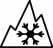 M+SAvailabilityAL10+315/80R22.5156/150L (154/150M)B/B/W1 70dB--AL10+315/70R22.5 156/150LB/B/W1 70dB--AL10+315/60R22.5154/148LC/B/W1 70dB--DL10+315/80R22.5156/150L (154/150M)C/C/W1 73dBDL10+315/70R22.5154/150LC/C/W1 73dBDL10+315/60R22.5152/148LC/C/W1 73dBAL10295/60R22.5150/147K(149/146L)C/C/W1 70dB--AL10295/80R22.5152/148M (154/149L)C/C/W1 70dB--AL10385/55R22.5158L (160K)B/C/W1 70dB--DL10295/80R22.5152/148MC/C/W2 75dB-DL10295/60R22.5150/147K (149/146L)D/C/W2 75dB-AH31295/80R22.5152/148MC/B/W1 73dBAH31315/70R22.5156/150LC/B/W1 67dBAH31315/80R22.5156/150LC/B/W1 73dBDH31295/80R22.5152/148MD/C/W2 75dBDH31315/80R22.5156/150LD/C/W2 75dBDH31315/70R22.5 154/150LD/C/W2 75dBAH15385/65R22.5160KC/B/W1 70dB--Contact:Hankook Tire Europe GmbH | Corporate Communications Europe/CIS | Siemensstr. 5a, 63263 Neu-Isenburg | GermanyContact:Hankook Tire Europe GmbH | Corporate Communications Europe/CIS | Siemensstr. 5a, 63263 Neu-Isenburg | GermanyContact:Hankook Tire Europe GmbH | Corporate Communications Europe/CIS | Siemensstr. 5a, 63263 Neu-Isenburg | GermanyContact:Hankook Tire Europe GmbH | Corporate Communications Europe/CIS | Siemensstr. 5a, 63263 Neu-Isenburg | GermanyAnna Magdalena PasternakPR ManagerTel.: +49 (0) 6102 8149 – 173a.pasternak@hankookreifen.deSabine SpenkuchPublic RelationsTel.: +49 (0) 6102 8149 –174s.spenkuch@hankooktire.com